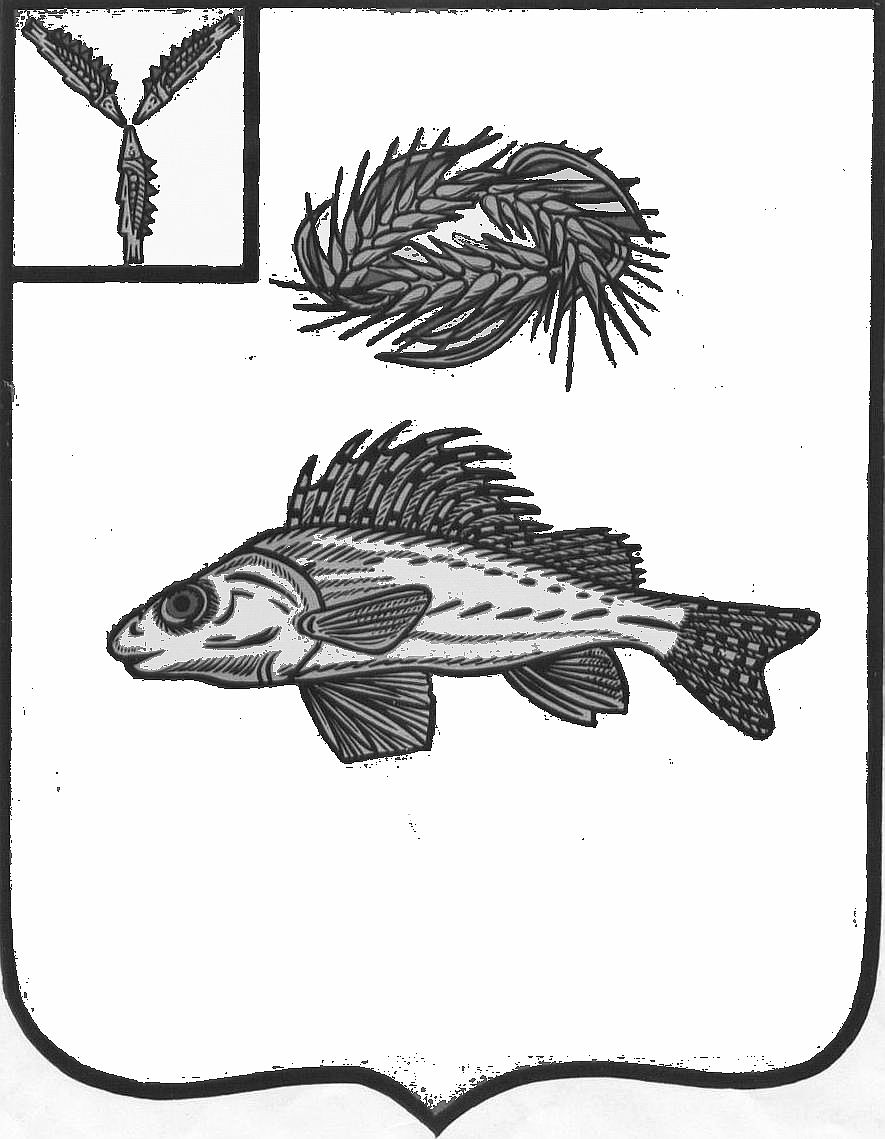 АДМИНИСТРАЦИЯЕРШОВСКОГО МУНИЦИПАЛЬНОГО   РАЙОНАСАРАТОВСКОЙ ОБЛАСТИПОСТАНОВЛЕНИЕот 31.01.2023        № __73___г. ЕршовО внесении изменений в постановление администрации Ершовского  муниципального района Саратовской области от 17.11.2020г.№ 959Руководствуясь Уставом Ершовского муниципального района Саратовской области, Уставом муниципального образования город Ершов Ершовского муниципального района Саратовской области администрация Ершовского муниципального района ПОСТАНОВЛЯЕТ:	Утвердить прилагаемые изменения, которые вносятся в постановление администрации Ершовского муниципального района от 17.11.2020 г. № 959 «Об утверждении муниципальной программы «Благоустройство на территории муниципального образования город Ершов на 2021-2024 годы».Отделу по информатизации  администрации Ершовского муниципального района разместить настоящее постановление на официальном сайте администрации Ершовского муниципального района в сети «Интернет».Контроль за исполнением настоящего постановления возложить на первого заместителя главы администрации Ершовского муниципального района С.В. Асипенко.Глава Ершовского муниципального района                                 С.А. ЗубрицкаяУтверждены Постановлением                                                                                 администрации Ершовского                                                                          муниципального района                                                                                  31.01.2023г. №  73                                     Изменения, которые вносятся в постановление администрации  Ершовского муниципального района от 17.11.2020 г. №959 «Об утверждении   муниципальной программы «Благоустройство на территории муниципального образования город Ершов на 2021-2024 годы»В паспорте муниципальной программы«Благоустройство территории муниципального образования город Ершов на 2021-2024 годы» позицию «Объемы финансового обеспечения муниципальной программыизложить в новой редакции следующего содержания: «Общий объем финансирования муниципальной программы на 2021-2024 гг.  составит  144029,5 тыс. руб., из них:в 2021 году –  96282,8 тыс. руб.;в 2022 году –  16804,2 тыс. руб.;в 2023 году –  14892,5 тыс. руб.;в 2024 году –  16050,0 тыс. руб.;»2.   В разделе6 «Финансовое обеспечение реализации муниципальной программы изложить в новой редакции следующего содержания:«Общий объем финансирования муниципальной программы на 2021-2024 гг.составит 144029,5 тыс.руб, из них:в 2021 году –  96282,8 тыс. руб.;в 2022 году –  16804,2 тыс. руб.;в 2023 году –  14892,5 тыс. руб.;в 2024 году –  16050,0 тыс. руб.;Подпрограмма 1 «Уличное освещение»Общий объем финансирования обеспечения подпрограммы на 2021-2024 годы составляет - 25004,8 тыс.руб., в том числе:в 2021 году - 6921,1 тыс.руб.;в 2022 году - 4833,7 тыс.руб.;в 2023 году - 6500,0 тыс.руб.;в 2024 году - 6750,0 тыс.руб.;Подпрограмма 2 «Организация и содержание мест захоронения»Общий объем финансового обеспечения подпрограммы на 2021-2024 годы составляет - 783,7 тыс.руб., в том числе:в 2021 году - 350,0 тыс.руб.;в 2022 году - 113,7 тыс.руб.;в 2023 году - 20,0 тыс.руб.;в 2024 году - 300,0 тыс.руб.;Подпрограмма 3 «Развитие благоустройства на территории муниципального образования»Общий объем финансирования обеспечения подпрограммы на 2021-2024 годы составляет - 118241,1 тыс.руб., в том числе:в 2021 году - 89011,8 тыс.руб.;в 2022 году - 11856,8 тыс.руб.;в 2023 году - 8372,5 тыс.руб.;в 2024 году - 9000,0 тыс.руб.;Сведения об объемах и источниках финансового обеспечения муниципальной программы приведены в приложении №3 к муниципальной программе.».3.    В паспорте подпрограммы1 «Уличное освещение»»позицию «Объемы финансового обеспечения подпрограммы»изложить в новой редакции следующего содержания: «Общий объем финансирования подпрограммы 2021-2024 гг. составит 25004,8 тыс.руб. из бюджета муниципального образования город Ершов, из них:в 2021 году - 6921,1 тыс.руб.;в 2022 году - 4833,7 тыс.руб.;в 2023 году - 6500,0 тыс.руб.;в 2024 году - 6750,0 тыс.руб.».4. Раздел 4. «Финансовое обеспечение реализации подпрограммы»  подпрограммы 1 «Уличное освещение» изложить в новой редакции следующего содержания:«Финансирование подпрограммы осуществляется из бюджета муниципального образования город Ершов. Общий объем финансирования мероприятий подпрограммы 2021-2024 гг составляет - 25004,8 тыс.руб., их них:в 2021 году - 6921,1тыс.руб.;в 2022 году - 4833,7 тыс.руб.;в 2023 году - 6500,0 тыс.руб.;в 2024 году - 6750,0 тыс.руб.Сведения об объемах и источниках финансового обеспечения подпрограммы приведены в приложении №3 к муниципальной программе».5. В паспорте подпрограммы2 «Организация и содержание мест захоронения» позицию «Объемы финансового обеспечения подпрограммы»изложить в новой редакции следующего содержания: «Общий объем финансирования подпрограммы из бюджета муниципального образования город Ершов составит 783,7 тыс.руб.,  из них:в 2021 году - 350,0 тыс.руб.;в 2022 году - 113,7 тыс.руб.;в 2023 году - 20,0 тыс.руб.;в 2024 году - 300,0 тыс.руб.».6. Раздел 4 «Финансовое обеспечение реализации подпрограммы»  подпрограммы 2 «Организация и содержание мест захоронения» изложить в новой редакции следующего содержания:«Финансирование подпрограммы осуществляется из бюджета муниципального образования город Ершов. Общий объем финансирования мероприятий  подпрограммы 21201-2024 гг составляет - 783,7 тыс.руб., из них:в 2021 году - 350,0 тыс.руб.;в 2022 году - 113,7 тыс.руб.;в 2023 году - 20,0 тыс.руб.;в 2024 году - 300,0 тыс.руб.».7. В паспорте подпрограммы 3 «Развитие благоустройства на территории муниципального образования» позицию «Объем и источники финансирования подпрограммы» изложить в новой редакции следующего содержания: «Финансирование программы осуществляется из бюджета муниципального образования город Ершов. Общий объем финансирования подпрограммы 2021-2024 гг составит 118241,1 тыс.руб., из них:в 2021 году - 89011,8 тыс.руб.;в 2022 году - 11856,8 тыс.руб., в том числе:Федеральный бюджет - 782,5 тыс.руб.;Областной бюджет - 1380,0 тыс.руб.;Инициативные платежи индивидуальных предпринимателей и юридических лиц - 200,0 тыс.руб.;Инициативные платежи граждан - 120,0 тыс.руб.;в 2023 году - 8372,5 тыс.руб.;в 2024 году - 9000,0 тыс.руб.».8. Раздел 4 «Финансовое обеспечение реализации подпрограммы» подпрограммы 3 «Развитие благоустройства на территории муниципального образования» изложить в новой редакции следующего содержания:«Финансирование программы осуществляется из бюджета муниципального образования город Ершов. Общий объем финансирования подпрограммы 2021-2024 гг. составит 118241,1 тыс.руб., из них;в 2021 году - 89011,8 тыс.руб.;в 2022 году - 11856,8 тыс.руб., в том числе:Федеральный бюджет - 782,5 тыс.руб.;Областной бюджет - 1380,0 тыс.руб.;Инициативные платежи индивидуальных предпринимателей и юридических лиц - 200,0 тыс.руб.;Инициативные платежи граждан - 120,0 тыс.руб.;в 2023 году - 8372,5 тыс.руб.;в 2024 году - 9000,0 тыс.руб.».9.  Приложение №2 к муниципальной программе  изложить в новой редакции:Приложение 1к постановлению                                       администрации ЕМР           от _______________№_________Переченьосновных мероприятий муниципальной программы«Благоустройство на территории муниципального образования г.Ершов на 2021-2024годы».(наименование муниципальной программы)10. Приложение №3 к муниципальной программе  изложить в новой редакции:                                                                                                                                                 Приложение 2к постановлению                                                                                                                              администрации ЕМР                                                                                                                                                      от _________________№________Сведенияоб объемах и источниках финансового обеспечения муниципальной программы«Благоустройство на территории муниципального образования г.Ершов на 2021-2024 годы».                                                                                                                                                                                                                             В тыс. руб.Наименование мероприятий  программыИсполнительИсполнительИсполнительСрок (год)Срок (год)Наименование мероприятий  программыИсполнительИсполнительИсполнительначала реализацииокончания реализацииПодпрограмма 1 «Уличное освещение»Подпрограмма 1 «Уличное освещение»Подпрограмма 1 «Уличное освещение»Подпрограмма 1 «Уличное освещение»Подпрограмма 1 «Уличное освещение»Подпрограмма 1 «Уличное освещение» 1.1. Оплата за потребленную электроэнергию централизованного и нецентрализованного уличного освещенияОтдел строительства, архитектуры и благоустройства администрации Ершовского муниципального районаОтдел строительства, архитектуры и благоустройства администрации Ершовского муниципального районаОтдел строительства, архитектуры и благоустройства администрации Ершовского муниципального района 2021 20241.2.Техническое обслуживание уличного освещения (замена вышедших из строя светильников, покраска опор, правка опор, перетяжка провисающих проводов)Отдел строительства, архитектуры и благоустройства администрации Ершовского муниципального районаОтдел строительства, архитектуры и благоустройства администрации Ершовского муниципального районаОтдел строительства, архитектуры и благоустройства администрации Ершовского муниципального района 2021 20211.3.Обустройство централизованного уличного освещенияОтдел строительства, архитектуры и благоустройства администрации Ершовского муниципального районаОтдел строительства, архитектуры и благоустройства администрации Ершовского муниципального районаОтдел строительства, архитектуры и благоустройства администрации Ершовского муниципального района 2021 2024Подпрограмма 2 «Организация и содержание мест захоронения»Подпрограмма 2 «Организация и содержание мест захоронения»Подпрограмма 2 «Организация и содержание мест захоронения»Подпрограмма 2 «Организация и содержание мест захоронения»Подпрограмма 2 «Организация и содержание мест захоронения»Подпрограмма 2 «Организация и содержание мест захоронения»2.1.Очистка проезжей части от снега автогрейдерами    31400м2 Отдел строительства, архитектуры и благоустройства администрации Ершовского муниципального района 2021 2021 202120242.2.Освещение территории	3300кВт-чОтдел строительства, архитектуры и благоустройства администрации Ершовского муниципального района 2021 2021 202120242.3.Восстановление и содержание пешеходных дорожек и автомобильных проездов:планировка дорог автогрейдеромустройство основания толщиной 15 см из щебня фракции 40-70 мм при укатке каменных материалов с пределом прочности на сжатие до 68,6 (700) МПа (кг/см2)           3050м3                                                                                                                                                                                                        Отдел строительства, архитектуры и благоустройства администрации Ершовского муниципального района 2021 2021 202120242.4.Ремонт и покраска ограждения	250 п.м.Отдел строительства, архитектуры и благоустройства администрации Ершовского муниципального района 2021 2021 202120242.5. Вывоз ТБООтдел строительства, архитектуры и благоустройства администрации Ершовского муниципального района2021 2021 2021 2024 2.6.Покос травы и вывоз несанкционированных свалок.Отдел строительства, архитектуры и благоустройства администрации Ершовского муниципального района 2021 2021 20212024Подпрограмма 3 «Развитие благоустройства на территории муниципального образования»Подпрограмма 3 «Развитие благоустройства на территории муниципального образования»Подпрограмма 3 «Развитие благоустройства на территории муниципального образования»Подпрограмма 3 «Развитие благоустройства на территории муниципального образования»Подпрограмма 3 «Развитие благоустройства на территории муниципального образования»Подпрограмма 3 «Развитие благоустройства на территории муниципального образования»3.1.Благоустройство города:приобретение специализированной коммунальной техникиОтдел строительства, архитектуры и благоустройства администрации Ершовского муниципального района20212021202120243.2.Организация сбора и вывоза бытовых отходов и мусора:  - оборудование хозяйственных площадок -зачистка города в период весеннего и осеннего месячникаОтдел строительства, архитектуры и благоустройства администрации Ершовского муниципального районаОтдел строительства, архитектуры и благоустройства администрации Ершовского муниципального района2021 2021 20213.3.Реконструкция парка им. А.С. Пушкина: - содержание территории парка им.Пушкина- изготовление, приобретение, установка малых архитектурных форм - инженерное благоустройство сооружений на территории парка- посадка деревьев и кустарников на территории парка   Отдел строительства, архитектуры и благоустройства администрации Ершовского муниципального района20212021202120243.4. Содержание ул. ИнтернациональнойОтдел строительства, архитектуры и благоустройства администрации Ершовского муниципального района20212021202120213.5.Обслуживание фонтановОтдел строительства, архитектуры и благоустройства администрации Ершовского муниципального района20212021202120213.6.Обустройство детских спортивных, игровых площадок для отдыха  Отдел строительства, архитектуры и благоустройства администрации Ершовского муниципального района20212021202120243.7.Малые архитектурные формы на территории жилой застройки:    -  изготовление, приобретение, установка малых архитектурных форм утилитарного массового использования (скамьи,  урны, ограждения). Отдел строительства, архитектуры и благоустройства администрации Ершовского муниципального района20212021202120233.8.Организация транспортного обслуживания территории жилой застройки- устройство сети пешеходных дорожек:Отдел строительства, архитектуры и благоустройства администрации Ершовского муниципального района20212021202120243.9.Содержание общественных территорий, центральных улиц и остановок общественного транспортаОтдел строительства, архитектуры и благоустройства администрации Ершовского муниципального района20212021202120213.10.Изоляция и содержание животных без владельцев.Отдел строительства, архитектуры и благоустройства администрации Ершовского муниципального района20212021202120243.11.Озеленение территории муниципального образованияОтдел строительства, архитектуры и благоустройства администрации Ершовского муниципального района20212021202120213.12.Организация праздничных мероприятийОтдел строительства, архитектуры и благоустройства администрации Ершовского муниципального района20212021202120243.13.Содержание и ремонт мемориалов и памятниковОтдел строительства, архитектуры и благоустройства администрации Ершовского муниципального района20212021202120213.14.Проведение комплекса мероприятий по обустройству места захоронения погибших при защите Отечества в г.Ершове (Братская могила)Отдел строительства, архитектуры и благоустройства администрации Ершовского муниципального района20212021202120223.15. Обустройство моста по ул.Железнодорожной, ул.Механическая в городе ЕршовеОтдел строительства, архитектуры и благоустройства администрации Ершовского муниципального района2021202120212022НаименованиеОтветственный исполнитель (соисполнитель, участник)Источники финансированияОбъемыфинансирования, всегоОбъемыфинансирования, всегов т.ч. по годам реализациив т.ч. по годам реализациив т.ч. по годам реализациив т.ч. по годам реализациив т.ч. по годам реализацииНаименованиеОтветственный исполнитель (соисполнитель, участник)Источники финансированияОбъемыфинансирования, всегоОбъемыфинансирования, всего2021 г.2022 г.2023 г.2023 г.2024 г.12344566Подпрограмма 1  «Уличное освещение»Отдел строительства, архитектуры и благоустройства администрации Ершовского муниципального районаВсего25004,825004,86921,14833,76500,06500,06750,0Подпрограмма 1  «Уличное освещение»Отдел строительства, архитектуры и благоустройства администрации Ершовского муниципального районаБюджет муниципального образования25004,825004,86921,14833,76500,06500,06750,0Основное мероприятие:1.1.Оплата за потребленную электроэнергию централизованного и нецентрализованного уличного освещенияОтдел строительства, архитектуры и благоустройства администрации Ершовского муниципального районаВсего17077,217077,24458,93618,34500,04500,04500,0Основное мероприятие:1.1.Оплата за потребленную электроэнергию централизованного и нецентрализованного уличного освещенияОтдел строительства, архитектуры и благоустройства администрации Ершовского муниципального районаБюджет муниципального образования17077,217077,24458,93618,34500,04500,04500,0Основное мероприятие:1.2. Техническое обслуживание уличного освещения (замена вышедших из строя светильников, покраска опор, правка опор, перетяжка провисающих проводов)Оплата за электротоварыОтдел строительства, архитектуры и благоустройства администрации Ершовского муниципального районаВсего2601,42601,41486,0315,4400,0400,0400,0Основное мероприятие:1.2. Техническое обслуживание уличного освещения (замена вышедших из строя светильников, покраска опор, правка опор, перетяжка провисающих проводов)Оплата за электротоварыОтдел строительства, архитектуры и благоустройства администрации Ершовского муниципального районаБюджет муниципального образования1190,21411,21190,21411,21190,2295,80315,40400,00400,00400,0Основное мероприятие: 1.3. Обустройство централизованного уличного освещения.  Отдел строительства, архитектуры и благоустройства администрации Ершовского муниципального районаВсего3026,03026,0676,0900,0600,0600,0850,0Основное мероприятие: 1.3. Обустройство централизованного уличного освещения.  Отдел строительства, архитектуры и благоустройства администрации Ершовского муниципального районаБюджет муниципального образования3026,03026,0676,0900,0600,0600,0850,0Основное мероприятие:1.4. Перевод нецентрализованного освещения в централизованномОтдел строительства, архитектуры и благоустройства администрации Ершовского муниципального районаВсего2300,22300,2300,201000,01000,01000,0Основное мероприятие:1.4. Перевод нецентрализованного освещения в централизованномОтдел строительства, архитектуры и благоустройства администрации Ершовского муниципального районаБюджет муниципального образования2300,32300,3300,201000, 1000, 1000, Подпрограмма  2 «Организация и содержание мест захоронения»Отдел строительства, архитектуры и благоустройства администрации Ершовского муниципального районаВсего783,7783,7350,0113,720,020,0300,0Подпрограмма  2 «Организация и содержание мест захоронения»Отдел строительства, архитектуры и благоустройства администрации Ершовского муниципального районаБюджет муниципального образования783,7783,7350,0113,720,020,0300,0Основное мероприятие2.1.  Очистка проезжей части от снега автогрейдерами (31400 м2)Отдел строительства, архитектуры и благоустройства администрации Ершовского муниципального районаВсего160,0160,060,0100,0000Основное мероприятие2.1.  Очистка проезжей части от снега автогрейдерами (31400 м2)Отдел строительства, архитектуры и благоустройства администрации Ершовского муниципального районаБюджет муниципального образования160,0160,060,0100,0000Основное мероприятие2.2.  Освещение территории(3300 кВт)Отдел строительства, архитектуры и благоустройства администрации Ершовского муниципального районаВсего20,020,020,00000Основное мероприятие2.2.  Освещение территории(3300 кВт)Отдел строительства, архитектуры и благоустройства администрации Ершовского муниципального районаБюджет муниципального образования20,020,020,00000Основное мероприятие2.3.  Восстановление пешеходных дорожек и автомобильных проездов:Планировка дорог автогрейдером .Отдел строительства, архитектуры и благоустройства администрации Ершовского муниципального районаВсего380,0380,0100,0000280,0Основное мероприятие2.3.  Восстановление пешеходных дорожек и автомобильных проездов:Планировка дорог автогрейдером .Отдел строительства, архитектуры и благоустройства администрации Ершовского муниципального районаБюджет муниципального образования380,0380,0100,0000280,0Основное мероприятие2.3.  Восстановление пешеходных дорожек и автомобильных проездов:Планировка дорог автогрейдером .Отдел строительства, архитектуры и благоустройства администрации Ершовского муниципального районаБюджет муниципального образования380,0380,0100,0000280,0Основное мероприятие2.4.Ремонт и покраска ограждения Отдел строительства, архитектуры и благоустройства администрации Ершовского муниципального районаВсего 50,050,050,00000Основное мероприятие2.4.Ремонт и покраска ограждения Отдел строительства, архитектуры и благоустройства администрации Ершовского муниципального районаБюджет муниципального образования50,050,050,00000Основное мероприятие2.5.Вывоз ТБО (1596,1 руб. х 12 мес.)Отдел строительства, архитектуры и благоустройства администрации Ершовского муниципального районаВсего73,773,720,013,720,020,020,0Основное мероприятие2.5.Вывоз ТБО (1596,1 руб. х 12 мес.)Отдел строительства, архитектуры и благоустройства администрации Ершовского муниципального районаБюджет муниципального образования73,773,720,013,720,020,020,0Основное мероприятие2.6.Покос травы, вывоз несанкционированных свалок Отдел строительства, архитектуры и благоустройства администрации Ершовского муниципального районаВсего100,0100,0100,00000Основное мероприятие2.6.Покос травы, вывоз несанкционированных свалок Отдел строительства, архитектуры и благоустройства администрации Ершовского муниципального районаБюджет муниципального образования100,0100,0100,00000Подпрограмма 3   «Развитие благоустройства на территории муниципального образования»Отдел строительства, архитектуры и благоустройства администрации Ершовского муниципального районаВсего117890,6117890,689011,811856,88022,08022,09000,0Подпрограмма 3   «Развитие благоустройства на территории муниципального образования»Отдел строительства, архитектуры и благоустройства администрации Ершовского муниципального районаБюджет муниципального образования, областной бюджет, инициативные платежи117108,1117108,189011,811856,88022,08022,09000,0Подпрограмма 3   «Развитие благоустройства на территории муниципального образования»Отдел строительства, архитектуры и благоустройства администрации Ершовского муниципального районаФедеральный бюджет782,5782,50782,5000Основное мероприятие 3.1. Благоустройство города: - приобретение специализированной коммунальной техникиОтдел строительства, архитектуры и благоустройства администрации Ершовского муниципального районаВсего17720,517720,51835,51570,06315,06315,08000,0Основное мероприятие 3.1. Благоустройство города: - приобретение специализированной коммунальной техникиОтдел строительства, архитектуры и благоустройства администрации Ершовского муниципального районаБюджет муниципального образования17720,517720,51835,51570,06315,06315,08000,0Основное мероприятие 3.2. Организация сбора и вывоза бытовых отходов и мусора:- оборудование хозяйственных площадок-зачистка города в период весеннего и осеннего месячникаОтдел строительства, архитектуры и благоустройства администрации Ершовского муниципального районаВсего475,0475,0475,00000Основное мероприятие 3.2. Организация сбора и вывоза бытовых отходов и мусора:- оборудование хозяйственных площадок-зачистка города в период весеннего и осеннего месячникаОтдел строительства, архитектуры и благоустройства администрации Ершовского муниципального районаБюджет муниципального образования475,0475,0475,00000Основное мероприятие3.3. Реконструкция парка им. А.С. Пушкина:Отдел строительства, архитектуры и благоустройства администрации Ершовского муниципального районаВсего500,0500,0500,00000Основное мероприятие3.3. Реконструкция парка им. А.С. Пушкина:Отдел строительства, архитектуры и благоустройства администрации Ершовского муниципального районаБюджет муниципального образования500,0500,0500,00000 3.3.1. содержание территории парка им.ПушкинаБюджет муниципального образования500,0500,0500,00000Основное мероприятие3.4. Обустройство детских спортивных, игровых площадок для отдыха     Отдел строительства, архитектуры и благоустройства администрации Ершовского муниципального районаВсегоБюджет муниципального образования1885,11885,11885,11885,1188,1188,100697,0   697,0697,0   697,01000,01000,0Основное мероприятие3.5. Малые архитектурные формы на территории жилой застройки:    -  изготовление, приобретение, установка малых архитектурных форм утилитарного массового использования (скамьи,  урны, ограждения). Отдел строительства, архитектуры и благоустройства администрации Ершовского муниципального районаВсего510,0510,000510,0510,00Основное мероприятие3.5. Малые архитектурные формы на территории жилой застройки:    -  изготовление, приобретение, установка малых архитектурных форм утилитарного массового использования (скамьи,  урны, ограждения). Отдел строительства, архитектуры и благоустройства администрации Ершовского муниципального районаБюджет муниципального образования510,0510,000510,0510,00Основное мероприятие 3.6. Организация транспортного обслуживания территории жилой застройки – устройство сети пешеходных дорожек, выполнение строительно-монтажных работ по строительству и ремонту пешеходных зон и тротуаров:2021 год:ул.Московская, ул.Ломоносова, ул.40 лет ВЛКСМ (от ул.Московская до ул.Вокзальная), ул.27 съезда КПСС (плотина пруда Верхний Советский). ул. 25 съезда КПСС (от ул.Телеграфной до ул.27 съезда КПСС), по ул. Семафорная (от ул. Стадионной до ул. Южной), по ул. Гагарина (от ул.27 съезда КПСС до ул. Некрасова), по ул.Урицкого (от ул. Ленина до ул. М.Горького), по ул.Ленина (40 лет Победы до центральной площади), по ул. Некрасова (от ул.27 съезда КПСС до МОУ СОШ №3), по ул. Комсомольская (от ул.Урицкого до МОУ СОШ №1), Ул. Интернациональная ( от ул.Юбилейной до ул.Парковой), Ул. Парковая (от ул.Интернациональной до парка им.А.С.Пушкина), ул.К.Федина (от МДОУ «Машенька» до Космонавтов), Ул. Космонавтов (от ул. К.Федина до ул.Мелиоративной), Путепровод Ворошилова-Лесхозная, Ул. Южная (от ул.Степной до МОУ СОШ №5), ул. Степная (от ул.Южная до ул.Суворова), ул. Суворова (от ул.Степной до ул.Ремонтной), ул. Новоершовская (от 40 лет Победы до ул.Строительной), Ул. Ворошилова (от ул.Кольцевой до ул.Ленина).2022 год:ул.Пролетарская, ул.Советская, ул.ВокзальнаяОтдел строительства, архитектуры и благоустройства администрации Ершовского муниципального районаВсего79994,779994,777932,72062,0000Основное мероприятие 3.6. Организация транспортного обслуживания территории жилой застройки – устройство сети пешеходных дорожек, выполнение строительно-монтажных работ по строительству и ремонту пешеходных зон и тротуаров:2021 год:ул.Московская, ул.Ломоносова, ул.40 лет ВЛКСМ (от ул.Московская до ул.Вокзальная), ул.27 съезда КПСС (плотина пруда Верхний Советский). ул. 25 съезда КПСС (от ул.Телеграфной до ул.27 съезда КПСС), по ул. Семафорная (от ул. Стадионной до ул. Южной), по ул. Гагарина (от ул.27 съезда КПСС до ул. Некрасова), по ул.Урицкого (от ул. Ленина до ул. М.Горького), по ул.Ленина (40 лет Победы до центральной площади), по ул. Некрасова (от ул.27 съезда КПСС до МОУ СОШ №3), по ул. Комсомольская (от ул.Урицкого до МОУ СОШ №1), Ул. Интернациональная ( от ул.Юбилейной до ул.Парковой), Ул. Парковая (от ул.Интернациональной до парка им.А.С.Пушкина), ул.К.Федина (от МДОУ «Машенька» до Космонавтов), Ул. Космонавтов (от ул. К.Федина до ул.Мелиоративной), Путепровод Ворошилова-Лесхозная, Ул. Южная (от ул.Степной до МОУ СОШ №5), ул. Степная (от ул.Южная до ул.Суворова), ул. Суворова (от ул.Степной до ул.Ремонтной), ул. Новоершовская (от 40 лет Победы до ул.Строительной), Ул. Ворошилова (от ул.Кольцевой до ул.Ленина).2022 год:ул.Пролетарская, ул.Советская, ул.ВокзальнаяОтдел строительства, архитектуры и благоустройства администрации Ершовского муниципального районаБюджет муниципального образования4994,74994,72932,72062,0000Основное мероприятие 3.6. Организация транспортного обслуживания территории жилой застройки – устройство сети пешеходных дорожек, выполнение строительно-монтажных работ по строительству и ремонту пешеходных зон и тротуаров:2021 год:ул.Московская, ул.Ломоносова, ул.40 лет ВЛКСМ (от ул.Московская до ул.Вокзальная), ул.27 съезда КПСС (плотина пруда Верхний Советский). ул. 25 съезда КПСС (от ул.Телеграфной до ул.27 съезда КПСС), по ул. Семафорная (от ул. Стадионной до ул. Южной), по ул. Гагарина (от ул.27 съезда КПСС до ул. Некрасова), по ул.Урицкого (от ул. Ленина до ул. М.Горького), по ул.Ленина (40 лет Победы до центральной площади), по ул. Некрасова (от ул.27 съезда КПСС до МОУ СОШ №3), по ул. Комсомольская (от ул.Урицкого до МОУ СОШ №1), Ул. Интернациональная ( от ул.Юбилейной до ул.Парковой), Ул. Парковая (от ул.Интернациональной до парка им.А.С.Пушкина), ул.К.Федина (от МДОУ «Машенька» до Космонавтов), Ул. Космонавтов (от ул. К.Федина до ул.Мелиоративной), Путепровод Ворошилова-Лесхозная, Ул. Южная (от ул.Степной до МОУ СОШ №5), ул. Степная (от ул.Южная до ул.Суворова), ул. Суворова (от ул.Степной до ул.Ремонтной), ул. Новоершовская (от 40 лет Победы до ул.Строительной), Ул. Ворошилова (от ул.Кольцевой до ул.Ленина).2022 год:ул.Пролетарская, ул.Советская, ул.ВокзальнаяОтдел строительства, архитектуры и благоустройства администрации Ершовского муниципального районаБлаготворительные поступления75000,075000,075000,00000Основное мероприятие 3.7. Содержание обще-ственных территорий, центральных улиц и остановок общественного транспортаОтдел строительства, архитектуры и благоустройства администрации Ершовского муниципального районаВсего700,0700,0700,00000Основное мероприятие 3.7. Содержание обще-ственных территорий, центральных улиц и остановок общественного транспортаОтдел строительства, архитектуры и благоустройства администрации Ершовского муниципального районаБюджет муниципального образования700,0700,0700,00000Основное мероприятие 3.8. Озеленение территории муниципального образованияОтдел строительства, архитектуры и благоустройства администрации Ершовского муниципального районаВсего388,0388,0388,00000Основное мероприятие 3.8. Озеленение территории муниципального образованияОтдел строительства, архитектуры и благоустройства администрации Ершовского муниципального районаБюджет муниципального образования388,0388,0388,00000Основное мероприятие 3.9. Организация праздничных мероприятий, стройконтрольОтдел строительства, архитектуры и благоустройства администрации Ершовского муниципального района Всего1288,61288,6269,0519,6500,0500,00Основное мероприятие 3.9. Организация праздничных мероприятий, стройконтрольОтдел строительства, архитектуры и благоустройства администрации Ершовского муниципального районаБюджет муниципального образования1288,61288,6269,0519,6500,0500,00Основное мероприятие3.10. Содержание и ремонт мемориалов и памятников, газ МемориалОтдел строительства, архитектуры и благоустройства администрации  Всего380,4380,4380,40000Основное мероприятие3.10. Содержание и ремонт мемориалов и памятников, газ МемориалОтдел строительства, архитектуры и благоустройства администрации Бюджет муниципального образования380,4380,4380,40000Основное мероприятие3.11. Содержание ул. ИнтернациональнойОтдел строительства, архитектуры и благоустройства администрацииВсего1000,01000,01000,00000Основное мероприятие3.11. Содержание ул. ИнтернациональнойОтдел строительства, архитектуры и благоустройства администрацииБюджет муниципального образования1000,01000,01000,00000Основное мероприятие3.12. Обслуживание фонтанов, оплата водоснабжения, монтажные работыОтдел строительства, архитектуры и благоустройства администрацииВсего2043,12043,12043,10000Основное мероприятие3.12. Обслуживание фонтанов, оплата водоснабжения, монтажные работыОтдел строительства, архитектуры и благоустройства администрацииБюджет муниципального образования2043,12043,12043,10000Основное мероприятие3.13. Реализация федеральной целевой программы «Увековечение памяти погибших при защите Отечества на 2019-2024 годы» (Обустройство и восстановление воинских захоронений, находящихся в государственной (муниципальной) собственности)Отдел строительства, архитектуры и благоустройства администрацииВсего782,5782,50782,5000Основное мероприятие3.13. Реализация федеральной целевой программы «Увековечение памяти погибших при защите Отечества на 2019-2024 годы» (Обустройство и восстановление воинских захоронений, находящихся в государственной (муниципальной) собственности)Отдел строительства, архитектуры и благоустройства администрацииФедеральный бюджет782,5782,50782,50003.14. Обустройство моста по ул.Механическая, ул.Железнодорожная в городе ЕршовеОтдел строительства, архитектуры и благоустройства администрацииВсего2885,32885,31800,01085,30003.14. Обустройство моста по ул.Механическая, ул.Железнодорожная в городе ЕршовеОтдел строительства, архитектуры и благоустройства администрацииБюджет муниципального образования2885,32885,31800,01085,30003.15. Обустройство смотровой площадки в акватории пруда «Советский» в городе Ершове Саратовской областиОтдел строительства, архитектуры и благоустройства администрацииВсего2200,02200,002200,00003.15. Обустройство смотровой площадки в акватории пруда «Советский» в городе Ершове Саратовской областиОтдел строительства, архитектуры и благоустройства администрацииБюджет муниципального образования2200,02200,002200,00003.16. Благоустройство общественной территории по ул.Вокзальной в городе Ершове Саратовской областиОтдел строительства, архитектуры и благоустройства администрацииВсего1200,01200,001200,00003.16. Благоустройство общественной территории по ул.Вокзальной в городе Ершове Саратовской областиОтдел строительства, архитектуры и благоустройства администрацииБюджет муниципального образования1200,01200,001200,00003.17. Укладка тротуарной плитки на детской площадке в парке им.А.С. Пушкина в городе Ершове Саратовской областиОтдел строительства, архитектуры и благоустройства администрацииВсего437,4437,40437,40003.17. Укладка тротуарной плитки на детской площадке в парке им.А.С. Пушкина в городе Ершове Саратовской областиОтдел строительства, архитектуры и благоустройства администрацииБюджет муниципального образования437,4437,40437,40003.18. Реализация инициативных проектов«Обустройство смотровой площадки на набережной пруда «Советский» в городе Ершове Саратовской области»Отдел строительства, архитектуры и благоустройства администрацииВсего1500,01500,01500,000003.18. Реализация инициативных проектов«Обустройство смотровой площадки на набережной пруда «Советский» в городе Ершове Саратовской области»Отдел строительства, архитектуры и благоустройства администрацииОбластной бюджет1000,01000,01000,000003.18. Реализация инициативных проектов«Обустройство смотровой площадки на набережной пруда «Советский» в городе Ершове Саратовской области»Отдел строительства, архитектуры и благоустройства администрацииБюджет МО город Ершов250,0250,0250,000003.18. Реализация инициативных проектов«Обустройство смотровой площадки на набережной пруда «Советский» в городе Ершове Саратовской области»Отдел строительства, архитектуры и благоустройства администрацииИнициативные платежи граждан100,0100,0100,000003.18. Реализация инициативных проектов«Обустройство смотровой площадки на набережной пруда «Советский» в городе Ершове Саратовской области»Отдел строительства, архитектуры и благоустройства администрацииИнициативные платежи индивидуальных предпринимателей и юридических лиц150,0150,0150,000003.19. Реализация инициативных проектов«Обустройство территории у дома «Господ машинистов» с установкой скульптуры основателю города Д.Н. Ершову»Отдел строительства, архитектуры и благоустройства администрацииВсего2000,02000,002000,00003.19. Реализация инициативных проектов«Обустройство территории у дома «Господ машинистов» с установкой скульптуры основателю города Д.Н. Ершову»Отдел строительства, архитектуры и благоустройства администрацииОбластной бюджет1380,01380,001380,00003.19. Реализация инициативных проектов«Обустройство территории у дома «Господ машинистов» с установкой скульптуры основателю города Д.Н. Ершову»Отдел строительства, архитектуры и благоустройства администрацииБюджет МО город Ершов300,0300,00300,00003.19. Реализация инициативных проектов«Обустройство территории у дома «Господ машинистов» с установкой скульптуры основателю города Д.Н. Ершову»Отдел строительства, архитектуры и благоустройства администрацииИнициативные платежи граждан120,0120,00120,0000Инициативные платежи индивидуальных предпринимателей и юридических лиц200,0200,00200,0000